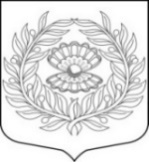 Администрация Нежновского сельского поселения Кингисеппского муниципального районаЛенинградской области                                                                    ПОСТАНОВЛЕНИЕ. 23.04.2024                                                                                                  №52   «О внесении изменений в постановление от 27.12.2023    № 247  «Об утверждении Порядка оплаты имущества, находящегося в муниципальной собственности Нежновского сельского поселения, приобретаемого арендаторами при реализации преимущественного права на его приобретение»                                   В соответствии с Федеральным законом от 06.10.2003 № 131-ФЗ «Об общих принципах организации местного самоуправления в Российской Федерации», от 22 июля 2008 года N 159-ФЗ «Об особенностях отчуждения недвижимого имущества, находящегося в государственной собственности субъектов Российской Федерации или в муниципальной собственности и арендуемого субъектами малого и среднего предпринимательства, и о внесении изменений в отдельные законодательные акты Российской Федерации», Уставом Нежновского сельского поселения и на основании протеста Кингисеппского городского прокурора от 29.03.2024 №7-02-2024/116 администрация Нежновского сельского поселения ПОСТАНОВЛЯЕТ:1.Внести следующие изменения в Порядок оплаты имущества, находящегося в муниципальной собственности Нежновского сельского поселения, приобретаемого арендаторами при реализации преимущественного права на его приобретение.1.1. пункт 1.читать в новой редакции«1. Оплата недвижимого имущества, находящегося в муниципальной собственности и приобретаемого субъектами малого и среднего предпринимательства при реализации преимущественного права на приобретение арендуемого имущества, осуществляется единовременно или в рассрочку посредством ежемесячных или ежеквартальных выплат в равных долях. Срок рассрочки оплаты такого имущества при реализации преимущественного права на его приобретение составляет пять лет для недвижимого имущества и три года для движимого имущества.»2.    Разместить настоящее постановление на официальном Интернет-сайте Администрации Нежновского сельского поселения3.    Контроль за выполнением настоящего постановления оставляю за собой.Исполняющий обязанности главы администрацииНежновского сельского поселения                                                                         Н.А. Гостина